Overview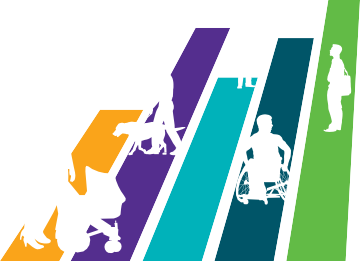 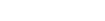 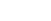 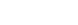 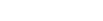 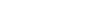 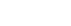 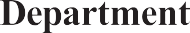 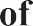 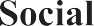 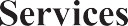 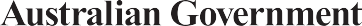 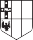 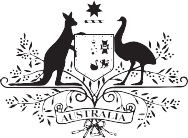 The Household, Income and Labour Dynamics in Australia (HILDA) Survey is a nationally representative longitudinal study of Australian households which commenced in 2001. Funded bythe Australian Government Department of Social Services (DSS), the Survey is managed by the Melbourne Institute of Applied Economic and Social Research at the University of Melbourne.HILDA is a panel survey of Australian households and, as such, HILDA surveys all working age members (over 15 years) of the selected households and then re-interviews the same people in subsequent years.Purpose of the studyHILDA provides longitudinal data on the lives of Australian residents. Its primary objective is to support research questions falling within three broad and inter-related areas of income, labour market and family dynamics.Key featuresThe HILDA Survey has the following key features:By the nature of its design, the study can be extended to continue indefinitely, following not only the initial sample members for the remainder of their lives, but also the lives of descendants.Special questionnaire modules are included as part of each wave, focusing on particular topics in detail. Modules are included in the survey on a rotating basis.The Wave 1 panel consisted of 19,914 individuals in 7,682 households, a reference population for Australia. In Wave 11 this was topped up with an additional 5,477 individuals in 2,153 households.Data collectionFieldwork for each wave is conducted from July each year.Each wave of HILDA includes at least one major topic of focus, which is repeated every four years. These topics include: household wealth, family formation and fertility, retirement from the workforce, health and education, skills and abilities.In addition, there are a number of shorter questions included on a rotating basis, including: job related discrimination (Waves 8 and 10); intention and plans regarding mobility, education and work (Waves 5, 8, and 11), and non-coresidential family relationships(Waves 8 and 12).HILDA does not survey diplomatic personnel of overseas governments, overseas residents in Australia, people living in remote areas, or members of non-Australian defence forcesMore information on the survey is available athttps://www.melbourneinstitute.com/hilda/Household, Income and Labour Dynamics in Australia (HILDA) Survey	1Study Content OverviewDemographicsSex and date of birthTime spent living at addressEnglish language abilityFamily formationNumber of childrenDisabilities of household membersMarital status of household membersMovers – reasons for, and date of,entering or leaving householdNon-resident children characteristicsNon co-residential relationshipsParenting and childrenParenting stressIntent for additional childrenPartner/self currently pregnantTime stopped/started work pre/postbirth of babyUse of birth controlGrandchildrenPerson and family backgroundCountry of birth & languageYear of arrivalEnglish as first languageAboriginalityAustralian citizenshipPermanent residenceVisa category [recent arrivals only]Parents’ educationParents ever separated / divorceAge at time of separationAge left homeSiblingsFather’s / mother’s country of birthEducationStudy statusType and location of educationinstitutionsQualifications studied/completedField of study of highest post-school qualificationPersons still at school: truancy,suspension and bullyingYears since left full time educationChildren’s educationType of schoolFees paidPerceptions of school outcomes and experiencesLikelihood of attending universityHousehold / living situation satisfactionSatisfaction with household division of labourResponsibility for household tasksAssets / liabilitiesValue of various assetsValue of business debtOverdue household billsValue of housing debtNumber of motor vehiclesCare of childrenChild Care – cost, difficultiesReceipt of Child Care BenefitReceipt of Family Tax BenefitChild HealthWeight of child at birthVisits to medical practitionersHospital visitsSocial capitalSocial supportContact with siblingsMembership of clubs etc.Internet accessSocial interaction with friends etc.Community participationPreferences to live in areaAttitudes about your neighbourhoodUnemploymentJob search activityDesired hours of workExpected probability of finding a jobReason for ceasing last jobCharacteristics of a previous jobJob-related discriminationYears out of labour forceMain activity when not in labour forceHousingSize and type of dwellingOwnership statusLandlord typeRent paymentsBoardersNotional rent (if live rent free)Home loan detailsWhether used a mortgage brokerIncomeCurrent wage and salary incomeGovernment benefitsSalary sacrifice and non-cash benefitsHealth / disabilityDisability / health conditionYear of onsetImpact of disability on workDifficulties as a result of disabilityNeed for help / supervisionHome modificationsEmployment  difficultiesEducation difficultiesSerious Illness conditionsChildhood healthMedical practitioner visitsHospital visits in past 12 monthsDiet / DietingSmoking historySleep quantityPsychological distressExerciseAlcohol consumptionFood consumptionTime stressHeight / weightWaist MeasurementHousehold financesWeekly expenditure on foodAdequacy of household incomeHousing loans repayments / rentSelf-assessed  prosperityStressful financial eventsResponse to financial emergencySavings habits and reasonsSavings time horizonRisk preferenceAttitudes to borrowingCredit card use and payment strategyBank accountsCredit card and other debtsSuperannuationEmploymentCurrent / past employmentDays / Hours of workMultiple job holdingJob tenureWorking from homeTrade union membershipLeave takingFamily friendly workplaceEmployment contract typeExpected quit / dismissal probabilityProbability of finding another jobWork-related trainingAttitudes about work and gender rolesJob satisfactionReason for ceasing last jobRetirementIntended age of retirementYear / age retiredParent living elsewhereFinancial support from other parentAmount of contact other parent has withyoungest childEmployment status of other parentCaring for othersCarer in householdCarer outside householdLife abilities / satisfactionSelf-assessed literacy and numeracyLanguages spoken and readComputer use and proficiencyWhether holds driver’s licenceEducation required to carry out jobAchievement  motivationCognitive abilityLife satisfactionReligionSexual identityMarital relationship qualitySatisfaction with family lifeLife events in past 12 monthsImportance of life domainsAttitudes to life in AustraliaSatisfaction with own weightEnglish language speaking2	Department of Social Services | dss.gov.au/NCLD